МИНИСТЕРСТВО ЗДРАВООХРАНЕНИЯ КАМЧАТСКОГО КРАЯ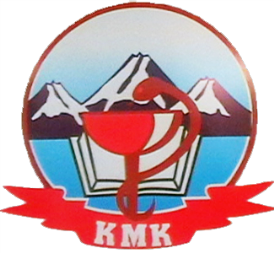 Государственное бюджетное профессиональное образовательное учреждение Камчатского края «Камчатский медицинский колледж»ДНЕВНИК ПРОИЗВОДСТВЕННОЙ ПРАКТИКИПМ.05. Проведение лабораторных гистологических исследованийМДК 05.01. Теория и практика лабораторных гистологических исследованийСтудента(ки)…………………………………………………………………….группы……………… …………    IV   курсаМесто прохождения практики: ………………………………………………….	Время прохождения практики: с «   »	  20	г.  по «   »	     20	   г.Руководители практики:Общий руководитель (Ф.И.О., должность)………………………………………………………………………………………………………………………………Непосредственный руководитель (Ф.И.О., должность)………………………... ……………………………………………………………………………………...	Методический руководитель (Ф.И.О., должность)	………………………….……………………………………………………………………………………….	Дневник производственной практики ПМ.05. Проведение лабораторных гистологических исследований, МДК 05.01. Теория и практика лабораторных гистологических исследований. Специальность 31.02.03 «Лабораторная диагностика»	Дневник производственной практики позволит студентам закрепить навыки работы с учетно-отчетной документацией, грамотно подготовить отчет по итогам практики.	Разработчик: Вострикова Н.В., зав. по практическому обучению ГБПОУ КК «КМедК»ПОЯСНИТЕЛЬНАЯ ЗАПИСКА	Производственная практика является заключительной частью освоения профессионального модуля ПМ.05 «Проведение лабораторных гистологических исследований». Обязательным условием допуска к производственной практике в рамках профессионального модуля является освоение ПК 5.1-5.6 в процессе учебных занятий профессионального модуля.Перед производственной практикой со студентами, методическими, общими и непосредственными руководителями практики проводится установочное собрание, на которой студенты знакомятся с основными требованиями, программой и графиком производственной практики, документацией, которую им будет необходимо оформить.Производственная практика проводится на базе патогистологической лаборатории патологоанатомического отделения клинической больницы, в которой оснащение, объем работы и квалификация руководителей - специалистов позволяет обеспечить рабочее место для самостоятельной работы и полное выполнение программы практики. В период практики студенты работают под контролем штатных лаборантов медицинских организаций.Производственная практика направлена на формирование общих и профессиональных компетенций, подготовке к самостоятельной работе медицинского лабораторного техника, знакомство с режимом работы, этикой медицинского работника.Во время практики в медицинских организациях студенты получают представление об организации и режиме работы патогистологической и цитологической лабораторий, а также об организации труда медицинского лабораторного техника. Совместно с руководителями практики студенты выполняют все виды работ, предусмотренные программой практики. В период прохождения производственной практики по профилю специальности студенты обязаны подчиняться правилам внутреннего распорядка медицинских организаций. Практика проходит под контролем методического, общего и непосредственного руководителей практики.Во время производственной практики студент должен вести дневник, ежедневно записывать в нем проделанную работу. Записи должны содержать профессиональные термины, быть структурированными.В дневнике следует отразить и четко выделять:-	что студент проделал самостоятельно;-	что студент видел и наблюдал;-	какую санитарно-просветительскую работу студент проводил.Дневник по практике ежедневно контролируется непосредственным и методическими руководителями с выставлением оценки.В конце производственной практики студенты предоставляют в образовательное учреждение:-	дневник по производственной практике,-	текстовый и цифровой отчеты о проделанной работе,-	характеристику, подписанную общим руководителем практики и заверенную печатью медицинской организации.Студенты, полностью выполнившие программу производственной практики, допускаются до аттестации по итогам производственной практики, которая проводится методическим руководителем совместно с непосредственными или общим руководителем практики. Итоговая оценка выставляется на основании оценок, полученных во время аттестации по итогам производственной практики с учетом документации, представленной студентом (дневник, характеристика, отчет о проделанной работе).ИНСТРУКТАЖ ПО ТЕХНИКЕ БЕЗОПАСНОСТИИнструктаж по технике безопасности пройденПечать медицинской	Студент (подпись)	………организации	Общий руководитель практики (подпись) ………………График распределения времени производственной практикиПеречень видов работ и простых медицинских услуг, подлежащих практическому освоению.1. Взятие биопсийного, операционного и трупного материала.2. Этикетирование материала, маркировка стекол.З. Фиксация материала. Удаление фиксатора (промывание материала).4. Обезвоживание материала.5. Уплотнение и заливка материала в парафин.б. Наклеивание срезов на предметные стекла. Депарафинирование срезов.7.Окраска срезов обзорными методами (гематоксилин - эозином).8.Окраска срезов специальными методами.9.Заключение препаратов в оптически прозрачную среду.10.Подготовка батареи для проводки материала.11.Подготовка батареи для окраски срезов.12.Подготовка предметных стекол.13.Работа на микротоме.14.Приготовление срезов.15.Работа на замораживающем микротоме или криостате.16.Приготовление срезов.17.Проведение гистохимических исследований.18.Утилизация отработанного материала.19.Дезинфекция использованной лабораторной посуды, инструментария, средств за-щиты.20.Архивирование материала.21.Регистрация полученных результатов исследования.22.Обработка костной ткани.23.Проведение гистохимических методов исследования24.Другие виды работ: График фактического распределения времени производственной практикиЛист выполнения простых медицинских услугОТЧЕТо проделанной работе во время производственной практикипо профилю специальности МДК 05.01. Теория и практика лабораторных гистологических исследованийСтудента (ки) _____________________________________________________курса ______________ группы____________________  ГБПОУ КК «КМедК»База практики: _______________________________________________________________________________________________________________________А. Цифровой отчетЗа время прохождения практики выполнен следующий объем работ:Б. ТЕКСТОВЫЙ ОТЧЕТЗа время прохождения производственной практики получены: Новые знания ……………………………………………………………………………………………………………………………………………………………………………………………………………………………………………………………………………………………………………………………………………………………………………………………………………………………………Результаты исследований (присутствовала, увидел(а) впервые: …………….……………………………………………………………………………………………………………………………………………………………………………………………………………………………………………………………………………………………………………………………………………………………… Результаты санитарно-просветительской работы: ……………………………..………………………………………………………………………………………………………………………………………………………………………………Результаты по выполнению общественной работы …………………………….……………………………………………………………………………………….Положительные отзывы: …………………………………………………………………………………………………………………………………………………Общая оценка практики	________________________________________Общий руководитель практики (подпись, ФИО)……………………………..Печать медицинской организации	ХАРАКТЕРИСТИКАНА СТУДЕНТА ПО ОКОНЧАНИИ ПРОИЗВОДСТВЕННОЙ ПРАКТИКИСтудент _______________________________ __________группы _______ курса ___________________________________________________ отделения       ГБПОУ КК  «КМедК» проходил практику по разделу: ____________________________ на базе__________________________________________________________________________________________с ___________________________________    по   ___________________________________1. Работал по программе или нет   ___________________________________________________________________________________________________________________________2. Теоретическая подготовка, умение применять теорию на практике __________________________________________________________________________________________________________________________________________________________3. Производственная дисциплина и прилежание ______________________________________________________________________________________________________________4. Внешний вид студента____________________________________________________________________________________________________________________________________5. Проявление интереса к специальности _________________________________________________________________________________________________________________________________________________________________________________________________6. Регулярно ли ведет дневник и выполняет минимум практических навыков.Какими манипуляциями овладел  хорошо, что не умеет делать или делает __________________________________________________________________________________________________________________________________________________________7. Умеет  ли  заполнять  медицинскую  документацию,  выписывать  рецепты __________________________________________________________________________________________________________________________________________________________8. Индивидуальные  особенности:  морально – волевые качества,  честность,   инициатива,   уравновешенность,   выдержка,   отношение  к  пациентам __________________________________________________________________________________________________________________________________________________________9.  Владение  сестринским  процессом, участие в санпросвет работе __________________________________________________________________________________________________________________________________________________________10. Замечания по практике, общее впечатление,  предложения по улучшению качества практики ________________________________________________________________11. Практику прошел с оценкой  ________________________________________                                                                   (отлично, хорошо, удовлетворительно, плохо)                                     Общий руководитель:М.П.                            Непосредственный руководитель: ЛПУ                            Методический  руководитель:Заключение об освоении профессиональных и общих компетенцийНаименование практики__________________________________________Студента (ки) ___________________________________________________курса _______ группы______ГБПОУ КК «Камчатский медицинский колледж»База практики _____________________________________________________	За время прохождения производственной практики овладел (а) следующими профессиональными компетенциями:	За время прохождения производственной практики овладел (а) следующими общими компетенциями:Заключение об освоении  профессиональных и общих компетенций (оценка освоил – ставится при  70% положительных) Итоговая оценка по производственной практике_________________________Специальность 31.02.03 «Лабораторная диагностика»Наименование отделения медицинской организацииКоличествоКоличествоНаименование отделения медицинской организацииДнейЧасовПатогистологическая лаборатория.636Итого:636ДатаФункциональное подразделение КоличествочасовРабота в патогистологической лаборатории:Итого часов:36N п/пНаименование простой медицинской услугиНаименование простой медицинской услугиДатаДатаДатаДатаДатаДатаВсегоВсегоN п/пНаименование простой медицинской услугиНаименование простой медицинской услугиМесто для печатиМесто для печатиРуководитель практики от МО: _________________________________________________________________________Руководитель практики от МО: _________________________________________________________________________Руководитель практики от МО: _________________________________________________________________________Руководитель практики от МО: _________________________________________________________________________Руководитель практики от МО: _________________________________________________________________________Руководитель практики от МО: _________________________________________________________________________Руководитель практики от МО: _________________________________________________________________________Руководитель практики от МО: _________________________________________________________________________ДатаСодержание и объем проведенной работыОценка и подпись непосредственного руководи-теля№ п/пНаименование работыКоличествоРабота с нормативными документами, регламентирующими санитарно-эпидемиологический режим работы в патогистологической лаборатории.Соблюдение правил техники безопасности при работе в лаборатории.Взятие биопсийного, операционного и трупного материала. Этикетирование материала, маркировка стекол.Фиксация материала. Удаление фиксатора (промывание материала).Обезвоживание материала. Уплотнение и заливка материала в парафин. Наклеивание срезов на предметные стекла. Депарафинирование срезов.Окраска срезов обзорными методами (гематоксилин - эозином).Окраска срезов специальными методами.Заключение препаратов в оптически прозрачную среду.Подготовка батареи для проводки материала.Подготовка батареи для окраски срезов.Подготовка предметных стекол.Работа на микротоме.Приготовление срезов.Работа на замораживающем микротоме или криостате.Приготовление срезов.Проведение гистохимических исследований.Утилизация отработанного материала.Дезинфекция использованной лабораторной посуды, инструментария, средств за-щиты.Архивирование материала.Регистрация полученных результатов исследования.Обработка костной ткани.Проведение гистохимических методов исследования№ ПКНаименование ПКОсвоил/ не освоилПК 5.1.Готовить рабочее место для проведения лабораторных гистологических исследований.Освоил/ не освоилПК 5.2.Готовить препараты для лабораторных гистологических исследований биологических материалов и оценивать их качество.Освоил/ не освоилПК 5.3.Регистрировать полученные результаты.Освоил/ не освоилПК 5.4.Проводить утилизацию отработанного материала, дезинфекцию и стерилизацию использованной лабораторной посуды, инструментария, средств защиты.Освоил/ не освоилПК 5.5.Архивировать оставшийся после исследования материал.Освоил/ не освоилПК.5.6.Дифференцировать полученные результаты лабораторных гистологических исследований с позиции «норма - патология».Освоил/ не освоилПонимать сущность и социальную значимость будущей профессии, проявлять к ней устойчивый интерес.Освоил/не освоилОрганизовывать собственную деятельность, выбирать типовые методы и способы выполнения профессиональных задач, оценивать их эффективность и качество.Освоил/не освоилПринимать решения в стандартных и нестандартных ситуациях, нести за них ответственность.Освоил/не освоилОсуществлять поиск и использование информации, необходимой для эффективного выполнения профессиональных задач, профессионального и личностного развития.Освоил/не освоилИспользовать информационно-коммуникационные технологии в профессиональной деятельности.Освоил/не освоилРаботать в коллективе и команде, эффективно общаться с коллегами, руководством, потребителями.Освоил/не освоилБрать на себя ответственность за работу подчиненных членов команды и результат выполнения заданий.Освоил/не освоилСамостоятельно определять задачи профессионального и личностного развития, заниматься самообразованием, планировать повышение квалификации.Освоил/не освоилОриентироваться в условиях частой смены технологий в профессиональной деятельности.Освоил/не освоилБережно относиться к историческому наследию и культурным традициям народа, уважать социальные, культурные и религиозные различия.Освоил/не освоилБыть готовым брать на себя нравственные обязательства по отношению к природе, обществу и человеку.Освоил/не освоилОказывать первую медицинскую помощь при неотложных состояниях.Освоил/не освоилОрганизовывать рабочее место с соблюдением требований охраны труда, производственной санитарии, инфекционной и противопожарной безопасности.Освоил/не освоилВести здоровый образ жизни, заниматься физической культурой и спортом для укрепления здоровья, достижения жизненных и профессиональных целей.Место для печатиОбщая оценка практики _______________Руководитель практики от МО: _________________________________________________________________________